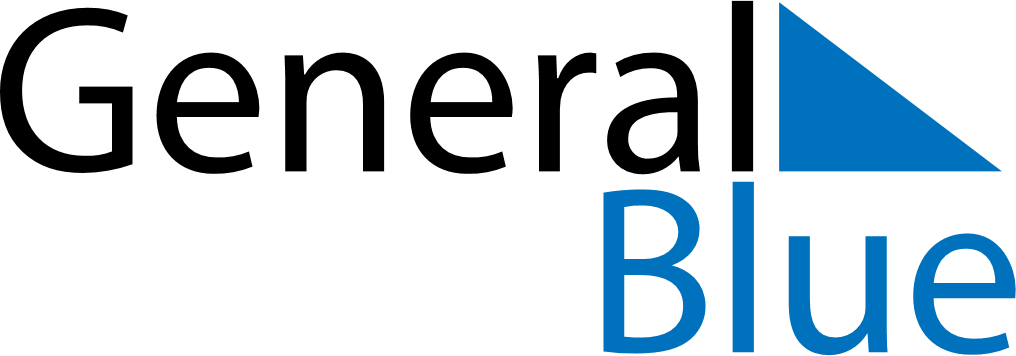 March 2020March 2020March 2020March 2020IrelandIrelandIrelandMondayTuesdayWednesdayThursdayFridaySaturdaySaturdaySunday1234567789101112131414151617181920212122St. Patrick’s DayMother’s Day23242526272828293031